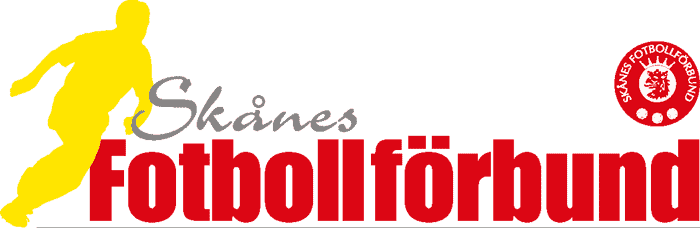 Datum:				____________________________________________		Underskrift Ordförande/firmatecknare_____________________________________________	Namnförtydligande	                                _____________________________________________	Mailadress	                                MobilAnsökan om att delta i projektet BARNFOTBOLLSCOACH 2023Ansökan om att delta i projektet BARNFOTBOLLSCOACH 2023Förening:Förening:Kontaktperson (ansvarig i förening, ej BFC):Kontaktperson (ansvarig i förening, ej BFC):Funktion i förening:Funktion i förening:Mail:Mobil:Barnfotbollscoachen (BFC) namn:Barnfotbollscoachen (BFC) namn:BFC-mail:BFC-mobil:BFC ev nuvarande funktion i föreningen:BFC ev nuvarande funktion i föreningen:Relevant utbildning för BFC (fotboll alt högskola/universitet):Relevant utbildning för BFC (fotboll alt högskola/universitet):Varför vill föreningen ha en Barnfotbollscoach?Vad gör föreningen idag för att bedriva en bra barnfotbollsverksamhet?Vilka egenskaper och erfarenheter har er ovan föreslagna Barnfotbollscoach som gör att ni tror att hen kan hjälpa föreningen att bedriva en ännu bättre fotbollsverksamhet för barn upp till 12 år?Föreningen har följande tränings-/åldersgrupper:(Har ni ett gemensamt lag för två åldersgrupper, skriv laget i en av rutorna. Ex F11-12 i rutan för F11 eller F12.)Föreningen har följande tränings-/åldersgrupper:(Har ni ett gemensamt lag för två åldersgrupper, skriv laget i en av rutorna. Ex F11-12 i rutan för F11 eller F12.)Föreningen har följande tränings-/åldersgrupper:(Har ni ett gemensamt lag för två åldersgrupper, skriv laget i en av rutorna. Ex F11-12 i rutan för F11 eller F12.)Föreningen har följande tränings-/åldersgrupper:(Har ni ett gemensamt lag för två åldersgrupper, skriv laget i en av rutorna. Ex F11-12 i rutan för F11 eller F12.)Föreningen har följande tränings-/åldersgrupper:(Har ni ett gemensamt lag för två åldersgrupper, skriv laget i en av rutorna. Ex F11-12 i rutan för F11 eller F12.)Föreningen har följande tränings-/åldersgrupper:(Har ni ett gemensamt lag för två åldersgrupper, skriv laget i en av rutorna. Ex F11-12 i rutan för F11 eller F12.)Föreningen har följande tränings-/åldersgrupper:(Har ni ett gemensamt lag för två åldersgrupper, skriv laget i en av rutorna. Ex F11-12 i rutan för F11 eller F12.)Föreningen har följande tränings-/åldersgrupper:(Har ni ett gemensamt lag för två åldersgrupper, skriv laget i en av rutorna. Ex F11-12 i rutan för F11 eller F12.)F-skola(Födda 2017 el tidigare)7 år(2016)8 år(2015)9 år(2014)10 år(2013)11 år(2012)12 år (2011)FlickPojk